Элементы дорог. Разметка проезжей части.С целью закрепления знаний   и представлений учащихся о перекрестках, их видах и разновидностях дорожной разметки 20 октября 2022 года с учащимися 8 класса было проведено очередное занятие по безопасности дорожного движения. Классный руководитель Стручкова Юлия Владимировна, используя презентацию, познакомила учащихся с дорожной разметкой, рассказала об основных ее линиях и их значении для пешеходов, подчеркнула, что человек, который не знает, что значат линии на автомагистрали или городской улице, оказывается в затруднительном положении, а иногда подвергает свою жизнь опасности. Линии разметки являются постоянными средствами регулирования движения. Белые, иногда желтые линии, стрелки, слова и буквы на проезжей части улиц и дорог - линии дорожной разметки, которые помогают правильно ориентироваться в движении и тем самым обеспечивают безопасность водителей и пешеходов.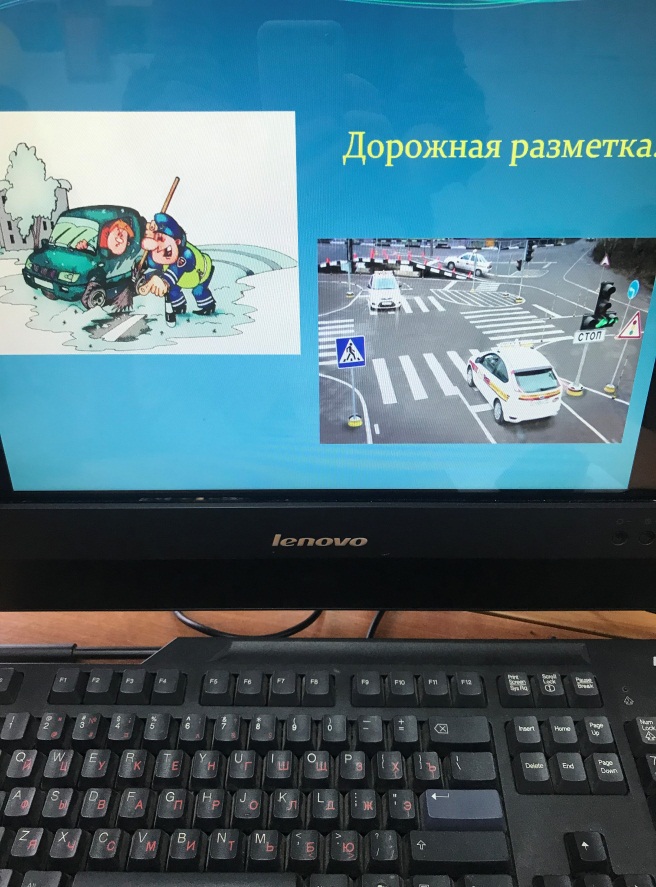 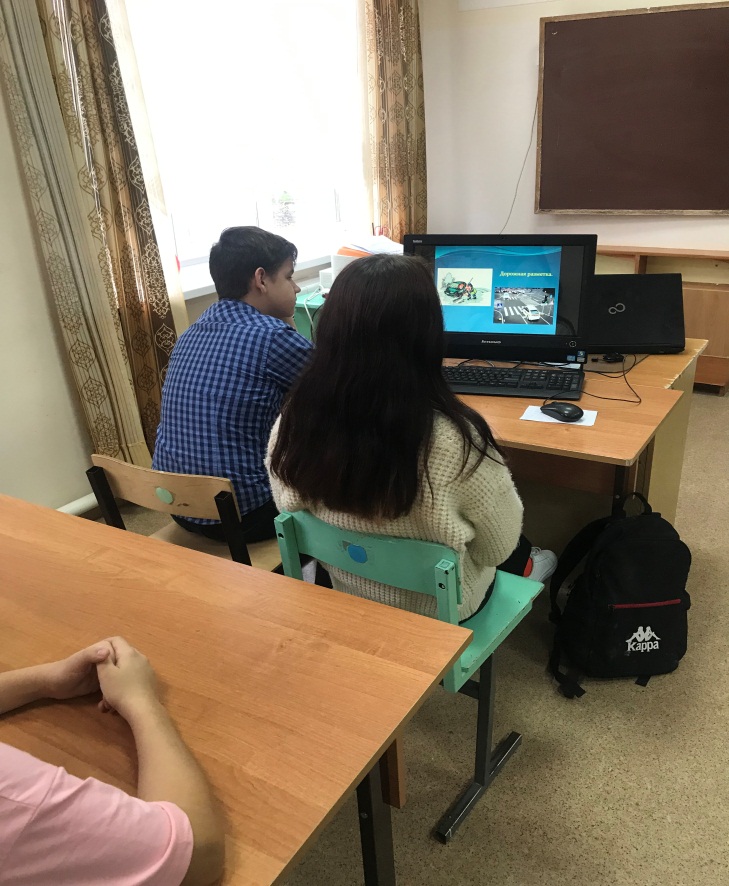 